ПОСТАНОВЛЕНИЕ                                                                   JÖП   от  «  01   »     декабря     2015г.  №   57_                                                                        с. ОртолыкОб утверждении паспорта безопасности массового пребывания людейна территории МО Ортолыкское сельское поселение Кош-Агачского района 	На основании Постановления Правительства РФ от 25 марта 2015 г. №272 "Об утверждении требований к антитеррористической защищенности мест массового пребывания людей и объектов (территорий), подлежащих обязательной охране полицией, и форм паспортов безопасности таких мест и объектов (территорий)" постановляю:1. Утвердить паспорт безопасности массового пребывания людей на территории МО Ортолыкское сельского поселения Кош-Агачского района. 2. Настоящее постановление подлежит официальному обнародованию и размещению на информационном сайте МО Ортолыкское сельское поселение.3. Контроль за выполнением постановления оставляю за собой.Глава сельской администрации  Ортолыкского сельского поселения                                               А.К.Яданов РЕСПУБЛИКА АЛТАЙМУНИЦИПАЛЬНОЕ ОБРАЗОВАНИЕКОШ-АГАЧСКИЙ РАЙОНОРТОЛЫКСКАЯ СЕЛЬСКАЯАДМИНИСТРАЦИЯ649770, с.Ортолык ул. Чуйская, 1тел. 28-3-32, Ortolyksp@mail.ru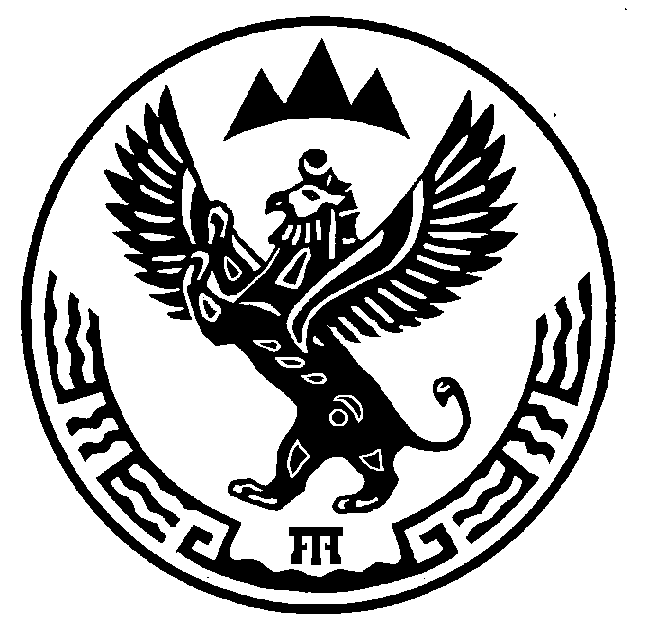 АЛТАЙ РЕСПУБЛИКАМУНИЦИПАЛ ТÖЗÖЛМÖКОШ-АГАШ  АЙМАКОРТОЛЫК JУРТ JЕЕЗЕЗИНИНАДМИНИСТРАЦИЯЗЫ649770, Ортолык j. Чуйская ором, 1 тел. 28-3-32, Ortolyksp@mail.ru